 Гусельский Бетонный завод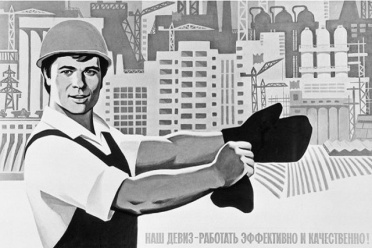 КОМЕРЧЕСКОЕ ПРЕДЛОЖЕНИЕ        ООО «ГБЗ» предлагает  заключить договор на поставку товарного бетона. Продукция завода регулярно проходит проверку на соответствие требованиям ГОСТ в лаборатории ООО «Дитеско». Для выпуска продукции используются высококачественные инертные материалы пригодные к использованию в сфере жилищного и промышленного строительства. На все материалы имеются санитарно-эпидемиологические заключения, паспорта качества, сертификаты соответствия. Используемые в производстве добавки повышают удобоукладываемость и формируемость бетонных смесей, улучшают физико-механические показатели и строительно-технические свойства бетона. Производство бетона полностью автоматизировано, что исключает возможность нарушения технологического процесса.                                                                                        С 016.05.2022 года.На  известняковом щебне                                                                                                                                                                                                                        *Цены на бетон указаны без учета доставки.ПЕСКО-БЕТОН                                                                                                                                                                                                                      *Цены на бетон указаны без учета доставки                                                                                                    РАСТВОР КЛАДОЧНЫЙ                                                                                                                                                                                                                      *Цены на бетон указаны без учета доставки            Индивидуальный подход к каждому заказчику. Доставка бетона осуществляется автотранспортом предприятия автобетоносмесителями объёмом до 8 м³.           Производство расположено по адресу : г. Саратов 2-я Гуселка б/нСтоимость доставки по городу Саратову от 3500 руб.НАДЕЕМСЯ НА ВЗАИМОВЫГОДНОЕ СОТРУДНИЧЕСТВО№МАРКА БЕТОНАКласс бетонаСтоимость за 1м3С пластификатором  (под бетононасос)1М-100 щебень известняковый фракция 5х20В - 7,54000,00 руб.-------------2М-150 щебень известняковый фракция 5х20В - 104200,00 руб.-------------3М-200 щебень известняковый фракция 5х20В - 154400,00 руб.4500,004М-250 щебень известняковый фракция 5х20В - 204600,00 руб.4700,005М-300 щебень известняковый фракция 5х20В - 22,55400,00 руб.5500,006М-350 щебень известняковый фракция 5х20В - 255700,00 руб.5800,00№МАРКА ПЕСКО БЕТОНАКласс бетонаСтоимость за 1м³ Стоимость за 1м3 с пластификатором (под бетононасос)1М-100 песок речной 1.75 МкрВ - 7,53800,00 руб.2М-125 песок речной 1.75 МкрВ – 104000,00 руб.3М-150 песок речной 1.75 МкрВ – 12,54300,00 руб.4М-200 песок речной 1.75 МкрВ - 154600,00 руб.№МАРКА РАСТВОРА КЛАДОЧНОГОКласс бетонаСтоимость за 1м³ пластификатором1М-50 песок горныйВ – 2,500,00 руб.-------------------2М-75 песок горныйВ - 53700,00 руб.-------------------3М-100 песок горныйВ – 7,53900,00 руб.-------------------4М-125 песок горныйВ - 104000,00 руб.--------------------5М-150 песок горныйВ – 12,54300,00 руб.------------------6М-200 песок горныйВ - 154500,00 руб.--------------------